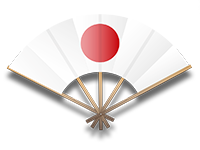 BKA Squad News 26/09/18United Kingdom Iaido Squad 20186Th Dan            (1) Anna Stone.5th Dan 	(1) John Burn (t). (2) Graham Turner. (3) Dave Fanning. (4) Gill Wacey. (5) Colin Porter.                                                                                    (6) Rob Townson.                                                                      4Th Dan  	(1) Andrew Davis. (2) Anil Sahil. (3) Ben Emberley (t). (4) David Parker.                        (5) Sophie Ralston (t).(6) Ed Umeyama (t).3rd Dan            (2) Chris Gell. (3) Tecwyn Lee. (4) Kevin Douglas (t).Robert Boyd (t)2nd Dan	(1) Ben Crabbe (t). (2) Shakir Raman. (3) Wayne Roberts.1st Dan 	(1) Steve Taylor (t). (2) David Griffiths. For points go to Google docs  https://docs.google.com/spreadsheets/d/1qCA2YdfCj7DYiAGkcUp4yTmdgp6-wWKqZ8NqfpOjX54/edit#gid=0STS 6Saturday October 20th At Rowley Learning Centre West Midlandshttps://rowleycampus.schoolbookings.co.uk/ B65 9ANPlease note this will only be a one day event.OPEN TO ALL MEMBERS OF THE IAIDO BU 9.30am FOR 10.00am start till 4.00    Cost £15Contact Team Manager on karliaidoteammanager@yahoo.com  .Karl Gibbons                                                                                                                                               United Kingdom IaidoTeam Manager